Ста́туя Свобо́ды (англ. Statue of Liberty, полное название — Свобо́да, озаря́ющая мир, англ. Liberty Enlightening the World) — колоссальная скульптура в стиле неоклассицизма на острове Свободы примерно в 3 км к юго-западу от южной оконечности острова Манхэттен, США.Скульптура является подарком Франции к Всемирной выставке 1876 года и столетию американской независимости. Статуя держит факел в правой руке и скрижаль в левой. Надпись на скрижали гласит «англ. JULY IV MDCCLXXVI» (написанная римскими цифрами дата «4 июля 1776»), эта дата является днем принятия Декларации независимости США. Одной ногой «Свобода» стоит на разбитых оковах.Посетители проходят 356 ступеней до короны статуи свободы или 192 ступени до вершины пьедестала. В короне расположено 25 окон, которые символизируют земные драгоценные камни и небесные лучи, освещающие мир. Семь лучей на короне статуи символизируют семь морей и семь континентов (западная географическая традиция насчитывает именно семь континентов).Общий вес меди, использованной для отлива статуи, — 31 тонна, а общий вес её стальной конструкции — 125 тонн. Общий вес бетонного основания — 27 000 тонн. Толщина медного покрытия статуи — 2,57 мм.Высота от земли до кончика факела — 93 метра, включая основание и пьедестал. Высота самой статуи, от верха пьедестала до факела — 46 метров.Статуя была построена из тонких листов меди, отчеканенных в деревянных формах. Сформированные листы потом были установлены на стальной каркас.Обычно статуя открыта для посетителей, как правило, прибывающих на пароме. Из короны, в которую можно подняться по лестнице, открывается обширный вид на нью-йоркскую гавань. В музее, расположенном в пьедестале, находится выставка истории статуи. К музею можно подняться на лифте.Территория острова Либерти первоначально относилась к штату Нью-Джерси, впоследствии находилась в управлении Нью-Йорка, а в настоящее время находится в федеральном управлении. До 1956 года остров назывался «остров Бедлоу» (англ. Bedloe's Island), хотя его ещё называли «островом Свободы» уже с начала XX века.Создание статуиИдея создания монумента приписывается Эдуару Рене Лефевру де Лабулэ, видному французскому мыслителю, писателю и политическому деятелю, президенту французского антирабовладельческого общества. По словам французского скульптора Фредерика Огюста Бартольди, она была высказана в беседе с ним в середине 1865 года под впечатлением от победы антирабовладельческих сил в гражданской войне в США. Несмотря на то, что это не было конкретным предложением, идея вдохновила скульптора.Репрессивная политическая обстановка времён царствования Наполеона III во Франции не позволяла заниматься осуществлением идеи. В конце 1860-х годов Бартольди на какое-то время сумел заинтересовать сооружением огромной статуи, напоминающей Колосс Родосский, правителя Египта Исмаила-пашу. Статую первоначально планировалось установить в Порт-Саиде под названием Свет Азии (англ. The Light Of Asia), но в конечном итоге правительство Египта решило, что перевозка конструкции из Франции и установка являются для экономики Египта слишком дорогостоящими.Задумывалась она как подарок к столетнему юбилею Декларации Независимости в 1876 году. По взаимной договорённости Америка должна была построить пьедестал, а Франция — создать статую и установить её в США. Однако нехватка денег ощущалась по обе стороны Атлантического океана. Во Франции благотворительные пожертвования наряду с различными увеселительными мероприятиями и лотереей позволили собрать 2,25 млн франков. В Соединённых Штатах для сбора средств проводились театральные представления, художественные выставки, аукционы и боксёрские бои.Создать статую было поручено Бартольди. По одной из версий, у Бартольди даже была французская натурщица: красивая, недавно овдовевшая Изабелла Бойер, жена Исаака Зингера, создателя и предпринимателя в области швейных машин.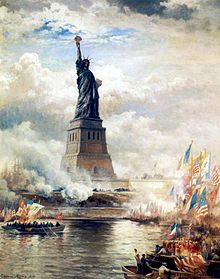 Худ. Э. Моран. Открытие статуи СвободыТем временем во Франции Бартольди потребовалась помощь инженера для решения конструктивных вопросов, связанных с сооружением такой гигантской медной скульптуры. Гюставу Эйфелю (будущему создателю Эйфелевой башни) было поручено спроектировать массивную стальную опору и промежуточный поддерживающий каркас, который позволит медной оболочке статуи двигаться свободно, сохраняя при этом вертикальное положение. Детальные разработки Эйфель передал своему помощнику, опытному инженеру по строительным конструкциям Морису Кехлину. Медь для статуи была закуплена из имеющихся запасов на складах фирмы Société des métaux предпринимателя Эжена Секретана. Её происхождение не было задокументировано, но исследования 1985 года показали, что в основном она была добыта в Норвегии на острове Кармёй. Легенда о поставках меди из России была проверена энтузиастами, но не нашла подтверждения. Кроме того, железные дороги в Уфе и Нижнем Тагиле были проведены позже строительства; соответственно, версия о поставках руды не может рассматриваться серьёзно. Примечательно также, что бетонное основание под статуей изготовлено из немецкого цемента. Фирма «Дикерхофф» выиграла тендер на поставку цемента для строительства фундамента Статуи Свободы в Нью-Йорке, который должен был стать крупнейшей в мире бетонной конструкцией того времени.Ещё до завершения проектных работ Бартольди организовал в мастерской Gaget, Gauthier & Co начало работ по изготовлению правой руки статуи, держащей факел.Стереоскопическое изображение правой руки Статуи Свободы на Всемирной выставке 1876 года в ФиладельфииВ мае 1876 года Бартольди участвовал в составе французской делегации на Всемирной выставке в Филадельфии и организовал показ многочисленных картин статуи на торжествах в Нью-Йорке, посвящённых этой выставке. Из-за опоздания на регистрацию рука статуи не была включена в каталоги экспонатов выставки, тем не менее она была показана посетителям и произвела сильное впечатление. У посетителей был доступ на балкон факела, откуда они могли любоваться панорамой выставочного комплекса. В репортажах её называли «Колоссальная рука» и «Электрический свет Бартольди». После окончания выставки рука с факелом была перевезена из Филадельфии в Нью-Йорк и была установлена в Мэдисон-сквере, где простояла несколько лет вплоть до своего временного возвращения во Францию для соединения с остальной частью статуи.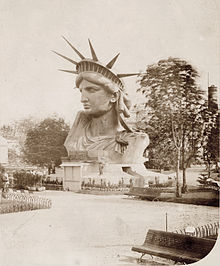 Голова статуи на Всемирной выставке в Париже, 1878 годМесто для статуи Свободы в нью-йоркской гавани, утвержденное Актом Конгресса 1877 года, было выбрано генералом Уильямом Шерманом, с учетом пожеланий самого Бартольди, на острове Бедлоу, где ещё с начала XIX века стоял форт в форме звезды.Сбор средств для пьедестала продвигался медленно, и Джозеф Пулитцер (известный по премии Пулитцера) в своей газете «World» выступил с призывом поддержать сбор средств в фонд проекта.К августу 1885 года проблемы с финансированием пьедестала, спроектированного американским архитектором Ричардом Моррисом Хантом, были решены, и первый камень был заложен 5 августа. Строительство завершилось 22 апреля 1886 года. В массивную каменную кладку пьедестала встроены две квадратные перемычки из стальных брусьев; их соединяют стальные анкерные балки, уходящие вверх, чтобы там стать частью эйфелевского (напоминающего каркас Эйфелевой башни) каркаса самой статуи. Таким образом, статуя и пьедестал являются единым целым.Статуя была завершена французами в июле 1884 года и доставлена в нью-йоркскую гавань 17 июня 1885 года на борту французского фрегата «Изере». Для перевозки статую разобрали на 350 частей и упаковали в 214 ящиков. (Её правая рука с факелом, законченные раньше, уже экспонировались на Всемирной выставке в Филадельфии в 1876, а затем в Мэдисон-сквере в Нью-Йорке.) Статую собрали на её новом основании за четыре месяца. Торжественное открытие статуи Свободы, на котором выступил президент США Гровер Кливленд, состоялось 28 октября 1886 года в присутствии тысяч зрителей. Как французский подарок к столетней годовщине американской революции он опоздал на десять лет.Национальный памятник — статуя Свободы — официально отметил своё столетие 28 октября 1986 года.Статуя как памятник культурыСтатуя была помещена на гранитный пьедестал внутри форта Вуд, построенного к войне 1812 года, стены которого выложены в форме звезды. Служба маяков США отвечала за обслуживание статуи до 1901 года. После 1901 года эта миссия была возложена на военный департамент. Президентским постановлением от 15 октября 1924 года форт Вуд (и статуя на его территории) был объявлен национальным памятником, границы которого совпадали с границами форта.28 октября 1936 года на 50-летнем юбилее открытия статуи президент США Франклин Рузвельт сказал: «Свобода и мир — вещи живые. Чтобы они продолжали существовать, каждое поколение должно охранять их и вкладывать в них новую жизнь».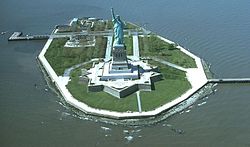 Остров СвободыВ 1933 году обслуживание национального памятника было передано Службе национальных парков. 7 сентября 1937 года площадь национального памятника была увеличена и распространилась на весь остров Бедлоу, который в 1956 году был переименован в остров Свободы. 11 мая 1965 года остров Эллис был также передан Службе национальных парков и стал частью национального мемориала «Статуя Свободы». В мае 1982 года президент Рональд Рейган поручил Ли Якокке возглавить движение частного сектора по реставрации статуи Свободы. На реставрацию было собрано 87 млн долларов благодаря партнерству Службы национальных парков и корпорации «Статуя Свободы — остров Эллис», которое стало самым успешным сотрудничеством государственного и частного сектора в американской истории. В 1984 года, в начале работ по её реставрации, статуя Свободы была внесена в Список Всемирного наследия ЮНЕСКО. 5 июля 1986 г. отреставрированная статуя Свободы была вновь открыта для посетителей во время Уик-энда Свободы, посвященного её столетию.Статуя и безопасностьЛестницу на факел закрыли по соображениям безопасности в 1916 году. В 1986 году статуя была восстановлена, а её разрушенный и подвергшийся коррозии факел был перенесён к главному входу и заменён на новый, покрытый 24-каратным золотом.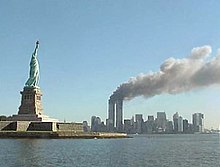 Статуя Свободы после теракта 11 сентября 2001 года11 сентября 2001 года вследствие террористической атаки на Всемирный торговый центр статую и остров закрыли для общественности. Остров был открыт в конце 2001 года, в то время как пьедестал открыли 4 августа 2004 года. Сама статуя, включая корону, оставалась закрытой. На внутренний каркас статуи можно было взглянуть через прозрачный потолок пьедестала. И туда, и на смотровую площадку в пьедестале попасть можно было только с организованной экскурсией. Сам доступ на остров сопровождался новыми ограничениями и проверками в целях безопасности. 17 мая 2009 года президент США Барак Обама и госсекретарь внутренних дел Кен Салазар объявили, что в качестве «особого подарка» Америке на День Независимости статуя будет открыта для посещения с 4 июля, но лишь ограниченное количество людей сможет подниматься на корону ежедневно.Статую, в том числе пьедестал и базу, закрыли 29 октября 2011 года, на следующий день после празднования 125-летия статуи, для установки новых лифтов и лестниц. Хотя Статуя Свободы и была закрыта для публики, остров Либерти остается открытым для общественности. Ровно через год после закрытия на ремонт и установки нового сложного эскалатора, с 28 октября 2012 года, открыли полный доступ к статуе вплоть до короны.В связи с приостановкой работы правительства США с 1 октября по 13 октября 2013 года все национальные парки и федеральные музеи, в том числе и Остров Свободы, были закрыты для публики, что вызвало немало споров со стороны туристических организаций. На посетителей Острова Свободы и Статуи до сих пор распространяются ограничения, в том числе личный досмотр, аналогичный проверке безопасности в аэропортах.